Հավելված N 4Արդարադատության նախարարի2022 թվականի հունիսի 29-ի                                                                                                          N 331-Լ հրամանիՁ Ե ՎԱՆՉԱՓԱՀԱՍԻ, ԱՆԳՈՐԾՈՒՆԱԿԻ ԿԱՄ ՀՈԳԵԿԱՆ ԱՌՈՂՋՈՒԹՅԱՆ ԽՆԴԻՐ ՈՒՆԵՑՈՂ ԱՆՁԻ ՄԱՍՆԱԿՑՈՒԹՅԱՄԲ ՔՆՆՉԱԿԱՆ ԳՈՐԾՈՂՈՒԹՅՈՒՆՆԵՐԻՆ ՆԵՐԳՐԱՎՎՈՂ ՀՈԳԵԲԱՆԻ ՈՐԱԿԱՎՈՐՄԱՆ ՎԿԱՅԱԿԱՆԻ1. Որակավորման վկայականում նշվում են`1) որակավորման վկայականի համարը.2) որակավորում ստացած անձի անունը, ազգանունը, հայրանունը.3) որակավորման վկայական տվող մարմնի անվանումը.4) որակավորման վկայականը տալու օրը, ամիսը, տարեթիվը.5) որակավորման բնագավառը,6) որակավորման վկայականի վավերականության ժամկետը:2. Որակավորման վկայականում փակցվում է որակավորում ստացած անձի գունավոր լուսանկարը: 3. Որակավորման վկայականի համարակալումն իրականացվում է քառանիշ թվով և յուրաքանչյուր վկայականին տրվում է հերթական համար (օրինակ՝ 0001, 0002 և այլն)։4. Որակավորման վկայականը տրվում է մեկ օրինակից, որը վավերացվում է Հայաստանի Հանրապետության կառավարության 2022 թվականի հունիսի 9-ի «Անչափահասի, անգործունակի կամ հոգեկան առողջության խնդիր ունեցող անձի մասնակցությամբ քննչական գործողությունների կատարմանը ներգրավվող հոգեբանների որակավորման կարգը սահմանելու մասին» N 847-Ն որոշմամբ հաստատված հավելվածի 11-րդ կետով ստեղծված՝ հոգեբանի որակավորման հանձնաժողովի նախագահի կամ նրա կողմից լիազորված անձի ստորագրությամբ և Հայաստանի Հանրապետության արդարադատության նախարարության (այսուհետ՝ նախարարություն)` Հայաստանի Հանրապետության զինանշանի պատկերով կնիքով, որը պետք է այնպես դրվի (կնիքվի) որպեսզի մի մասով ծածկի որակավորման վկայականում փակցված գունավոր լուսանկարի կեսը: Որակավորման վկայականի ձևավորումն ու չափսերը որոշում է նախարարությունը՝ պահպանելով սույն հավելվածով հաստատված որակավորման վկայականի ձևը։5. Որակավորման վկայականի կորստի կամ օգտագործման համար ոչ պիտանի դառնալու դեպքում անձը դրա կրկնօրինակը ստանալու մասին դիմում է ներկայացնում նախարարություն` դիմումին կցելով նաև 3x4 չափսի մեկ լուսանկար: Նախարարությունը որակավորման վկայականի կրկնօրինակը դիմողին տրամադրում է դիմումը ստանալուց հետո` երեք աշխատանքային օրվա ընթացքում:6. Որակավորման վկայականի կրկնօրինակի վերին աջ անկյունում կատարվում է «Կրկնօրինակ» նշագրումը, իսկ որակավորման վկայականի համարը և այն տալու օրը, ամիսն ու տարեթիվը չեն փոփոխվում:7. Որակավորման վկայական ստացած անձի անվան, ազգանվան փոփոխման դեպքում տվյալ անձը պարտավոր է այդ փոփոխության կատարման օրվանից տասն աշխատանքային օրվա ընթացքում դիմել նախարարություն` որակավորման նոր վկայական ստանալու համար: Սույն կետում նախատեսված դեպքում համապատասխան փոփոխությունները կատարվում են դիմումը ստանալուց հետո` երկու աշխատանքային օրվա ընթացքում։ Այս դեպքում փոփոխություն կրած որակավորման վկայականի վերին աջ անկյունում կատարվում է «Փոփոխություն» նշագրումը, իսկ որակավորման վկայականի համարը և այն տալու օրը, ամիսն ու տարեթիվը չեն փոփոխվում:8. Նախարարությունը վարում է անչափահասի, անգործունակի կամ հոգեկան առողջության խնդիր ունեցող անձի մասնակցությամբ քննչական գործողություններին ներգրավվող հոգեբանի որակավորում ստացած անձանց ցուցակ, որում յուրաքանչյուր անձի համար նշվում են սույն հավելվածի 1-ին կետի 1-4-րդ ենթակետերով սահմանված տվյալները:ՁևՀԱՅԱՍՏԱՆԻ ՀԱՆՐԱՊԵՏՈՒԹՅԱՆԱՐԴԱՐԱԴԱՏՈՒԹՅԱՆ ՆԱԽԱՐԱՐՈՒԹՅՈՒՆՎԿԱՅԱԿԱՆ N 0000ԱՆՉԱՓԱՀԱՍԻ, ԱՆԳՈՐԾՈՒՆԱԿԻ ԿԱՄ ՀՈԳԵԿԱՆ ԱՌՈՂՋՈՒԹՅԱՆ ԽՆԴԻՐ ՈՒՆԵՑՈՂ ԱՆՁԻ ՄԱՍՆԱԿՑՈՒԹՅԱՄԲ ՔՆՆՉԱԿԱՆ ԳՈՐԾՈՂՈՒԹՅՈՒՆՆԵՐԻՆ ՆԵՐԳՐԱՎՎՈՂ ՀՈԳԵԲԱՆԻ ՈՐԱԿԱՎՈՐՄԱՆԱնուն, հայրանուն, ազգանուն	Վավեր է մինչև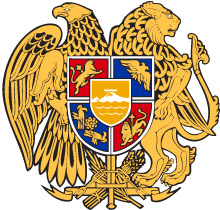 